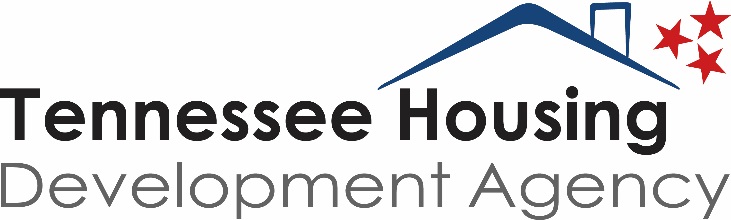 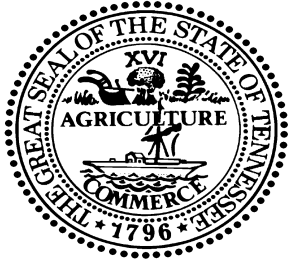 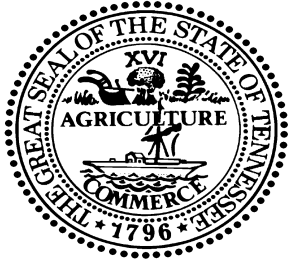 TABLE OF CONTENTS	Executive Summary	4	Introduction	4	THDA Loan Production – Ten Year Lookback	6	THDA Loan Production Compared to the Market	9	Property Characteristics	12	Homebuyer Characteristics	17	Loan Characteristics	23	Geographic Distribution	25TABLES AND FIGURES	Figure 1	Total Number of THDA First Loans Funded, by Loan Program, 		Fiscal Years 2008-2017	6	Figure 2	Number of THDA First Loans Funded by Month, Fiscal Years 2015-2017	7	Figure 3	Average Monthly Interest Rates (Nation and THDA) and Loans Funded	8	Figure 4	Average Annual Interest Rates (Nation and THDA), 2006-2017	9	Figure 5	THDA FHA-Insured Loans as Percent of All FHA-Insured Loans Originated in Tennessee	10	Figure 6	Average Price of Homes THDA Borrowers Purchased by MSA, FY2017	13	Figure 7	Distribution of THDA Loans by Purchase Price, Nashville-Davidson-Murfreesboro-Franklin MSA and Balance of the State	14	Figure 8	Distribution of THDA Loans by Purchase Price, State and Grand Division	15	Figure 9	Median Price of Existing Homes, Major MSAs, THDA (FY 2017) and Market (Q2_2017)	16	Figure 10	Annual Median Price Change of Existing Homes, THDA and Market	17	Figure 11	Average Income of THDA Borrowers, FY2017	18	Figure 12	Percent of Borrowers by Income Brackets, Major MSAs, FY2017	19	Figure 13	Average Credit Scores of THDA Borrowers, FY2013-2017	22	Table 1	FHA-insured THDA Loans and All FHA-Insured Loans in Tennessee	11	Table 2	THDA Borrowers by Age and Annual Income, FY2017	19	Table 3	Age and Household Income of THDA Borrowers, Percentage Distribution	20	Table 4	Targeted Area Borrowers who were not First-time Homebuyers, FY2017	21	Table 5	Credit Scores by THDA Program Used, FY2017	21	Table 6	Loan-to-Value (LTV) and Debt-to-Income (DTI) Ratios of THDA Borrowers by Income	24APPENDIX 	Table A.1	THDA Single Family Loans by Program and Fiscal Year, 2008-2017	27	Table A.1.a. THDA Single Family Loan Dollars by Program and Fiscal Year, 2008-2017	28	Table A.2	Property Characteristics – FY2017	29	Table A.3	Homebuyer Characteristics – FY2017	30	Table A.4	Loan Characteristics – Fiscal Year 2017	31	Table A.5a	 Geographic Distribution of Loans by Program, FY2017	32	Table A.5b	 Geographic Distribution of Loan Dollars by Program, FY 2017	33	Table A.6	Loans (# and %) by Program and County – FY2017	34-36	Table A.7	Dollar Amount of Mortgages by Program and County, FY2017	37-39	Table A.8	Selected Characteristics by County – FY2017	40-42	Table A.9	Data Used for THDA's FHA Loan Market Share, FY2017	43-45	Table A.10 Data Used in the Calculation of Service Index, FY2017	46-48MAPS	Map1.  THDA Market Share of FHA Loans, FY2017	50	Map1.  THDA Service Index, FY2017	51EXECUTIVE SUMMARYTennessee Housing Development Agency (THDA) saw a 15 percent increase in the number of loan applications to its Great Choice and companion programs in FY17. This comes to a total of 2,672 prospective homebuyers who applied for THDA loans. During the same period, THDA funded 2,360 first loans. THDA also funded an additional 2,278 second mortgage loans for borrowers who needed downpayment and closing costs assistance. In FY17, THDA’s total loan dollars were $323,451,820. Comparing this to the previous fiscal year, this represents a 13 percent increase in loan dollars, with just over $7.4 million (or three percentage points) attributable to the Hardest Hit Fund Downpayment Assistance (HHF-DPA) ProgramIn FY17, THDA started a new downpayment and closing costs assistance program utilizing additional Hardest Hit Fund (HHF) program resources. There were 55 zip codes in 30 counties across Tennessee within which a homebuyer could buy an existing home and receive this assistance. THDA offers loans and incentives to a few specialized target populations. For example, 44 THDA borrowers who took advantage of the Homeownership for the Brave interest rate reduction. There were 40 homebuyers who were not first-time homebuyers, 38 of whom purchased a home in a targeted area and two of whom were veteran repeat buyers. This is a notable expansion of this eligible population.THDA increased the proportion of loan production in East Tennessee. In fiscal year 2017, 36 percent of all loans and 30 percent of all loan dollars were made in East Tennessee, compared to 2016 figures of 32 percent and 28 percent, respectively.IntroductionEach fiscal year, THDA issues a report examining the mortgage loan production for the past 12 months in our Single Family programs. For FY17, the programs included are the Great Choice (including Great Choice Plus loans and HHF-DPA grants provided for the Great Choice Program borrowers who needed downpayment assistance (DPA)) and New Start. Each program has the intent to provide an avenue to homeownership for households with moderate or low income. This report will provide detail on the property, borrower and loan characteristics involved in the THDA Single Family Homeownership Programs. Second loans of the Great Choice Plus and HHF-DPA borrowers are not included in the discussion of property and borrower characteristics because the borrower and the property are the same for both the first and second loans.	In fiscal year 2017, the number of first loan applications increased by 15 percent and the number of first loans funded increased by seven percent compared to fiscal year 2016. The characteristics of THDA programs offered made a big difference in this increased loan production. For example, the amount of downpayment assistance and whether the downpayment assistance is a forgivable grant or a second mortgage that had to be repaid, heavily influenced production numbers within each category of loans. The net increase in the total number of first mortgage loans was attributable, in part, to the Hardest Hit Fund Downpayment Assistance (HHF-DPA), a downpayment and closing costs assistance program that started in March 2017. The program offers $15,000 in financial assistance for down payment and closing costs to Great Choice borrowers who purchase an existing home in one of 55 designated zip codes in 30 counties. A total of 494 homeowners received assistance with this program. 	Other special targeted populations have also produced increases in their sub-categories. Income-eligible homebuyers not meeting the first-time homebuyer criteria, can utilize the Great Choice Program if the house is located in one of 58 counties that is a “targeted” county based on economic distress indicators. Veterans are also able to waive the first-time homebuyer requirement. There were 40 repeat homebuyers who took advantage of THDA’s programs, an expansion of this demographic within our program. Additionally, the Homeownership for the Brave program, one that offers an interest rate discount for veterans, has been utilized more in recent years, with 44 borrowers using the veteran discount in FY2017 alone.The average price of a home purchased by a THDA borrower inched up to $134,055, five percent higher compared to the previous fiscal year. This tracks closely with the change in the median priced home in Tennessee, which increased by 5.7 percent in 2016.  An average THDA borrower had slightly less annual household income than the previous fiscal year. THDA Loan Production – Ten Year LookbackThe following chart looks at the loan production in various THDA loan programs in the last 10 years. The program offerings shift a bit over time. It is clear that the program offerings that allow loans with and without downpayment assistance have helped THDA maintain robust loan activity in some of the hardest economic times. Figure 1: Total Number of THDA First Loans Funded, by Loan Program Fiscal Years 2008-2017Beginning in FY14, THDA’s loan production began trending upward. In fact, the total loan production in fiscal year 2017 was the third highest in the last 10 fiscal years, behind only fiscal years 2008 and 2010.The following figure compares the loan production in the last three fiscal years by month to further show the impact of program design and characteristics on loan production levels.Figure 2: Number of THDA First Loans Funded by Month, Fiscal Years 2015-2017As the figure indicates, the loan production fluctuates widely by month. Some fluctuation is reflective of general home sale trends while some is more reflective of program and policy changes. In fiscal year 2016, July and August production spiked because of the change in the structure of the Great Choice Plus second mortgages. Starting in March 2017, we can see the impact of the HHF downpayment assistance program. Until the new HHF downpayment assistance program (HHF-DPA) started in March 2017, the number of loans funded (1,017) in the first six months of FY17 was 17 percent lower than the number of loans funded in the first half of fiscal year 2016 (1,230). Without the HHF-DPA Program, it is likely that the number of loans funded would have been less than those earlier numbers.	This increase in THDA loan production (especially in the second half of the fiscal year) happened even in the presence of an increasing difference between the average monthly interest rates that THDA borrowers received and the average monthly interest rates that all borrowers with conventional 30-year mortgage received. The following figure shows the average monthly interest rates in THDA programs and in the nation during the fiscal year. Figure 3: Average Monthly Interest Rates (Nation and THDA) and Loans FundedExcept in November and December 2016, THDA interest rates were higher than national average interest rates, and, the difference widened in the final months of the year. However, the availability of $15,000 downpayment and closing costs assistance in those 55 designated zip codes attracted more customers to THDA products in the last four months of the fiscal year. THDA interest rates, based primarily on the interest rate THDA receives for the tax exempt mortgage revenue bonds (MRBs), are similar to the average interest rates the borrowers in the market pay. The following figure shows the annual average interest rates THDA borrowers paid and the market interest rates.Figure 4: Average Annual Interest Rates (Nation and THDA), 2006-2017THDA Loan Production Compared to the MarketTo be eligible for a THDA loan product, Tennessee home buyers need to meet some eligibility criteria such as first-time homeownership (unless waived) and income and purchase price limits. Therefore, comparing THDA loan production and borrowers to all loans and borrowers in the market might be difficult and misleading. However, this comparison helps us place THDA with respect to the overall market, which might further assist in creating more meaningful loan programs to meet the needs of Tennesseans and to orchestrate the marketing efforts. Unfortunately, it is difficult to find reliable and timely available data for all the mortgage loans originated in the market. 	Examining all FHA-insured loans in Tennessee, it is possible to make some comparisons of the THDA-funded loan origination patterns with that of the larger housing market in the state. While data are not available to do an exact comparison, some assumptions were made around home price based on the loan amount. Limiting analysis to FHA-insured loans also better approximates THDA loans since 94 percent of 2017 THDA loans were FHA.The following figure displays the FHA-insured THDA loans funded each month as percent of all FHA-insured mortgages originated in the market, thus providing a sense of market share among similarly priced homes that also met FHA criteria. Figure 5: THDA FHA-Insured Loans as Percent of All FHA-Insured Loans Originated in TennesseeSource: All FHA-Insured Loans: the U.S. Department of Housing and Urban Development (HUD), Single Family Portfolio Snapshots at https://portal.hud.gov/hudportal/HUD?src=/program_offices/housing/rmra/oe/rpts/sfsnap/sfsnap. In fiscal year 2017, FHA-insured THDA loans accounted for 10.5 percent of all the FHA-insured loans that were originated in the state. The THDA share grew larger in the last few months of the fiscal year.	The following table provides an annual comparison of THDA’s FHA-insured loan production compared to all similar FHA-insured loans in the market:Table 1: FHA-Insured THDA Loans and All FHA-Insured Loans in TennesseeTHDA’s market share of FHA loan production varied greatly across Tennessee’s counties, owing primarily to variation in the size of individual counties’ housing markets.  In some counties with a large THDA share of total FHA loans, the high share was attributable to the small size of the overall market, rather than a high volume of THDA loans in the county.  For example, the county with the highest THDA market share was Crockett County with 32 percent. However, there were only 28 FHA-insured loans originated in the county. Among the counties with 50 or more FHA-insured THDA funded loans in fiscal year 2017, Anderson County had the highest market share with 22 percent of all similar FHA-insured loans, followed by Madison County (21 percent) and Bradley County (17 percent). In Davidson County, 301 FHA-insured THDA loans in fiscal year 2017 accounted for 12 percent of all FHA-insured loans originated in the county during the same time period. Contributions to the THDA totals versus the overall FHA totals are within range of each other for Montgomery, Madison, Davidson, Hamilton, Anderson, Bradley and Rutherford Counties. Map 1 in the Appendix, displays THDA’s share in the FHA-insured loans market by county.	We can also compare THDA’s loan production to the overall market through the THDA Service Index. The Service Index is computed as a ratio of the distribution of all THDA loans to the distribution of eligible households in Tennessee. Eligible households are considered to be renter or owner households whose income fell between 30 percent and 115 percent of the median family income (MFI) of the county. An index number close to one means that the proportion of THDA loans made in the county was very similar to the proportion of eligible households residing in the area. For example, if a given area received five percent of all THDA loans funded in the state during fiscal year, and two percent of eligible Tennessee households were located in that area, the index number is computed by dividing five percent by two percent, giving us an index value of 2.5. What this shows us is that, all other factors being equal, the area was well-served by THDA during the year. During fiscal year 2017, 17 counties were well-served by THDA, while in 12 counties, THDA did not fund any loans. Map 2 in the Appendix displays the service index by county. Also in the Appendix, the data used in the index calculation and index value by county are provided.Property CharacteristicsMost THDA borrowers purchased an existing home.  Only 10 percent of homes that THDA borrowers purchased were new homes, and a majority of these were located in the Nashville-Davidson-Murfreesboro-Franklin MSA. Historically, the percent of THDA home purchases that are new is very low, and the fact that the new HHF-DPA is only available for existing home purchases strengthened this tendency.In all Tennessee counties outside of the Nashville MSA, THDA borrowers could purchase homes priced up to $250,000. In the Nashville MSA counties, THDA borrowers could purchase homes priced up to $375,000. However, the median purchase price of all homes THDA borrowers purchased in fiscal year 2017 was $128,000, and only nine percent of THDA borrowers purchased homes that were more than $200,000. On average, THDA borrowers paid $134,055 for a home, which was five percent higher than the previous fiscal year. The highest average purchase price was in the Nashville MSA.As Figure 6 illustrates, the average purchase price of more than $170,000 in the Nashville MSA was much higher than the average price in other MSAs. The closest price an average THDA borrower paid was in the Chattanooga MSA at $121,000. The vast majority of THDA borrowers who purchased homes with a price tag higher than $200,000 purchased their homes in the Nashville MSA.  Figure 6: Average Price of Homes THDA Borrowers Purchased by MSA, FY2017Figure 7 depicts the distribution of sales prices for all THDA customers, in the Nashville MSA and in the balance of the state. As the figure illustrates, 92 percent of all homes purchased with a THDA loan and priced higher than $200,000 were located in the Nashville MSA.Figure 7: Distribution of THDA Loans by Purchase Price, Nashville MSA and Balance of the StateThe following figure further illustrates the differences in purchase prices among the THDA borrowers who purchased homes in different grand divisions. In East Tennessee, the average price THDA borrowers paid for a home was just under $113,000 and nearly 75 percent of homes purchased were less than the state’s average purchase price of $134,000. West Tennessee borrowers also purchased relatively cheaper homes with an average price tag of $110,209. Alternatively, in Middle Tennessee, less than 30 percent of homes were below the state’s average price.Figure 8: Distribution of THDA Loans by Purchase Price, State and Grand Division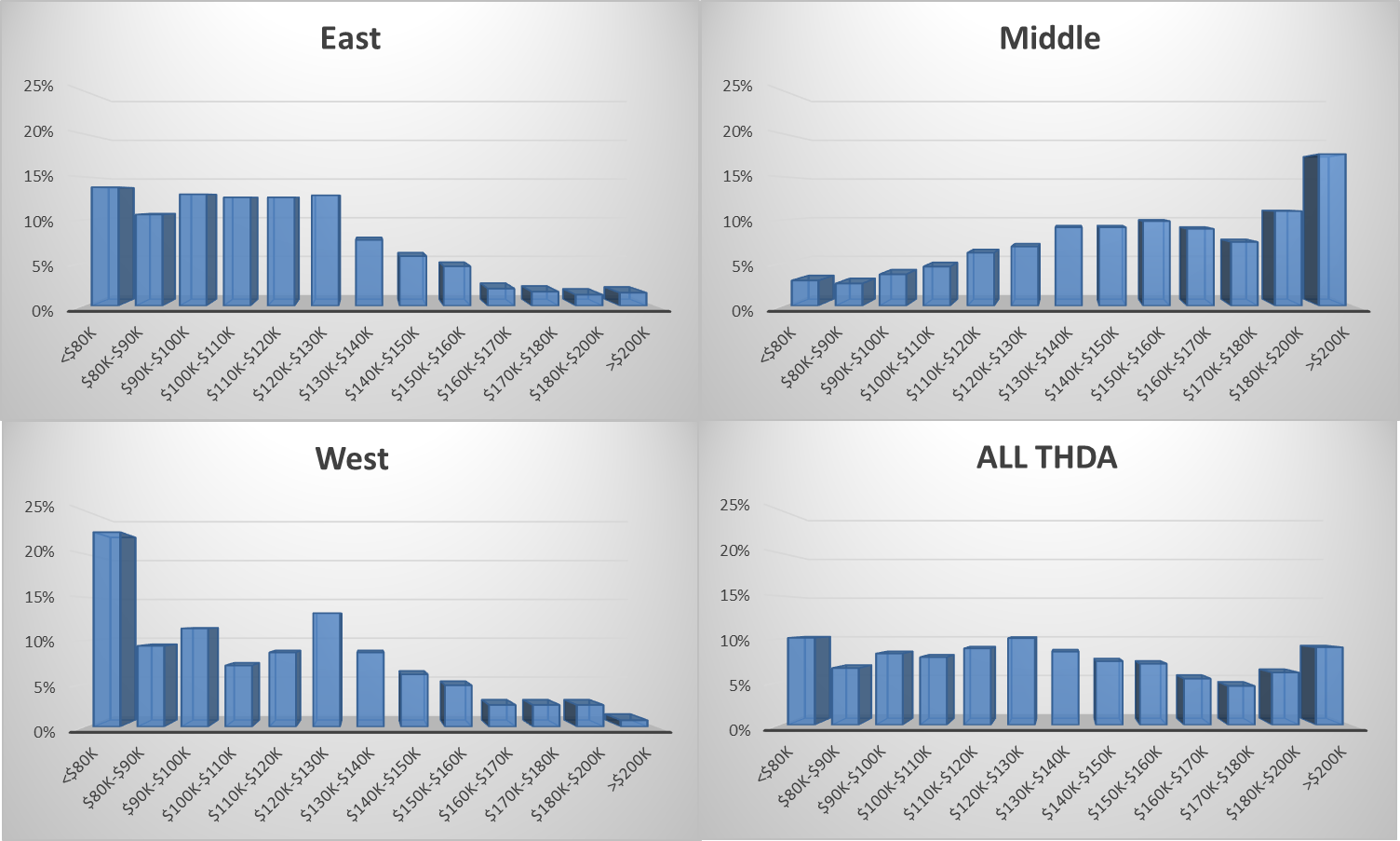 In fiscal year 2017, the median price of an existing home purchased with a THDA loan in the Nashville MSA was $162,000. According to the second quarter of 2017 report from National Association of Realtors (NAR), at the end of the second quarter of 2016, the median priced existing home was $248,500 for all homebuyers in the Nashville MSA (not just THDA borrowers). Based on this data, the median THDA borrower in the Nashville MSA paid 65 percent of what all homebuyers paid for an existing home in the MSA. Although the median purchase price of an existing home bought by a THDA borrower in the Nashville MSA was relatively cheaper than the median price that all other homebuyers paid in the MSA, THDA borrowers in the Nashville MSA purchased relatively more expensive homes than an average THDA borrower in the state paid for an existing home. Figure 9 shows the difference between the median prices of existing homes that THDA borrowers purchased versus all homebuyers purchased in the major Tennessee MSAs. In all metropolitan areas included in the report, the median prices of existing homes purchased in the overall market were higher than the median prices THDA borrowers paid. Figure 9: Median Price of Existing Homes, Major MSAs, THDA (FY 2017) and Market (Q2_2017)Figure 10 shows the annual change in median price for the existing homes purchased by THDA borrowers and all existing homes purchased in the market. In all MSAs, median prices of existing homes purchased by THDA borrowers in fiscal year 2017 were higher than the median prices in fiscal year 2016. In the Knoxville MSA, THDA borrowers purchasing an existing home paid almost the same amount as the previous fiscal year, though homebuyers in the market overall paid 6.4 percent higher median price.  Existing homes purchased by THDA borrowers in the Nashville MSA increased 16 percent in price from 2016 to 2017. This is in contrast to the overall Nashville MSA market of existing homes where prices increased just 9.5 percent over the same period.  Figure 10: Annual Median Price Change of Existing Homes, THDA and MarketHomebuyer Characteristics An average THDA borrower had a household income of $50,298, which was slightly less than the previous fiscal year. Of the MSAs, only the Nashville-Davidson MSA had THDA borrowers with an average income greater than the THDA overall average income. The following figure shows the average household income of THDA borrowers by MSAs. In the Nashville MSA, an average THDA borrower had a household income of nearly $60,000 while in the Cleveland MSA, the average household income of THDA borrowers was less than $42,000. Figure 11. Average Income of THDA Borrowers, FY2017Policy-based income limits determine the maximum income a THDA borrower can earn to be eligible for a loan, but THDA borrowers’ household income is traditionally substantially less than the allowable maximum income. For example, in counties such as Claiborne, Carroll, Trousdale, Polk and Lauderdale an average THDA borrower’s income was 50 percent or less of the maximum income limit. The following figure compares the four big metropolitan areas in terms of borrowers’ income distribution.Based on the county of home purchase and family size, 41 percent of all FY17 THDA borrowers could have had at least $75,000 in household income and still be eligible, but only eight percent of all THDA borrowers had annual incomes greater than $75,000. Figure 12 shows the percent of borrowers in various income brackets in four major metro areas of the state. Figure 12: Percent of Borrowers by Income Brackets, Major MSAs, FY2017THDA borrowers younger than 35 years of age (generally thought of as millennials) had average income almost equal to the average income of all THDA borrowers in the fiscal year. The borrowers who were between 35 and 40 years old had the highest average income among different age groups. The following table provides information about the borrowers in various age brackets and their annual household income at the time they received their THDA loan.Table 2: THDA Borrowers by Age and Annual Income, FY2017The following table provides a more detailed look at the distribution of THDA borrowers by age and household income.Table 3: Age and Household Income of THDA Borrowers, Percentage Distribution The average age of the borrowers in all THDA programs in fiscal year 2017 was 35. Of all THDA borrowers in fiscal year 2017, 53 percent were male. In 58 fully targeted counties and in certain targeted census tracts in 14 other counties, potential homebuyers do not have to be a first-time homebuyer to be eligible for a THDA loan. In fiscal year 2017, 40 THDA borrowers were not first-time homebuyers, 38 of them purchased a home in a targeted area and two were veteran repeat buyers. This is a notable expansion of the repeat buyer population. In the previous fiscal year, there were only six repeat buyers who purchased a home in one of the targeted areas. These forty repeat buyers in FY17 represent the highest number of repeat buyers in the last several fiscal years. While the targeted county designation is somewhat evenly distributed across the state by grand division, repeat buyer activity occurred more in the East and West grand divisions. Except one borrower in Knox County and another one in Shelby County, the repeat buyers purchased a home in a fully targeted county rather than a targeted census tract. The following table provides more information about the geographic distribution of the repeat buyers in fiscal year 2017.Table 4. Targeted Area Borrowers who were not First-time Homebuyers, FY2017Including the two repeat buyers who were veterans, an average THDA borrower who was not a first-time homebuyer tended to be older, 53 years old, with less income, $48,695. Their average price of a home was nearly $118,000, which was lower than the average price that THDA borrowers in all programs paid for a home, $134,055. Regardless of first-time homeownership status, 15 percent of THDA borrowers purchased a home in a targeted area.On average, THDA borrowers across all programs had a credit score of 691.  According to the FHA Single Family Originations Report, the average credit score was 676 for all Q2 2017 FHA loan endorsements nationwide.  The following table shows the distribution of borrowers using different THDA loan products and their average and median credit scores.  Table 5: Credit Scores by THDA Program Used, FY2017Average and median credit scores of THDA borrowers are trending upward in recent years. THDA started requiring at least a 640 credit score from the applicants starting in June 2015. The following figure displays the average credit scores in the last five fiscal years.Figure 13: Average Credit Scores of THDA Borrowers, FY2013-2017Seventy-six percent of borrowers in all programs were white, and 22 percent were African American. A relatively higher percentage of New Start Program borrowers (62 percent) were African American compared to the borrowers in other programs. The percentage of all borrowers who identified themselves as of Hispanic origin increased to 4.7 percent, compared to four percent in fiscal year 2016.One percent of THDA Great Choice borrowers did not require assistance with downpayment and closing costs. These Great Choice Program borrowers, on average, paid a lower price than borrowers who used a second mortgage for downpayment and closing costs, $118,537 and $137,596, respectively. Nearly half of them were either VA- or RD-insured loans, which did not have a downpayment requirement. Only four of those loans were conventionally-insured loans and their downpayment was 22 percent or more of the purchase price. To receive downpayment and closing costs assistance with Great Choice Plus and HHF-DPA or to receive a New Start Loan, borrowers must complete homebuyer education (pre-purchase counseling). Although the homebuyers who do not need downpayment and closing costs assistance are not required to have counseling, some of those THDA borrowers choose to participate in pre-purchase counseling, with only 17 THDA borrowers not participating.  Starting in August 2015, THDA launched online homebuyer education classes partnering with eHome America. Forty percent of the borrowers in fiscal year 2017 chose online education, while 59 percent had face-to-face counseling. The average age of the borrowers who received their homebuyer education online was 34 while the face-to-face counseling borrower was 36 years of age, on average. Nearly 50 percent of the borrowers who had online counseling purchased a home in East Tennessee. Ten percent purchased homes in rural counties. Loan Characteristics	Of all the borrowers, 98 percent had a down payment, including the borrowers who used THDA’s downpayment and closing costs assistance as well as those who provided their own downpayment. The borrowers whose loans are insured by the Veterans Administration (VA) and Rural Development (RD) and borrowers who purchase HUD repossessed homes are not required to have a downpayment. On average, the downpayment was 5.6 percent of the purchase price, compared to four percent in 2016. The HHF-DPA that offers $15,000 downpayment and closing costs assistance and the increase in the maximum downpayment and closing costs assistance amount for Great Choice Plus in October 2016 might be the possible reasons for this increased downpayment amount as percent of the purchase price.The average payment for principal, interest, property tax and insurance (PITI) increased from $768 to $789 compared to fiscal year 2016 loans. A five percent increase in the average purchase price and slight increase in the average interest rate (from 4.06 percent to 4.20 percent) contributed to this increase in monthly housing payments among THDA borrowers in fiscal year 2017. For six percent of THDA borrowers in fiscal year 2017, monthly housing payments are 30 percent or more of their income. The average debt-to-income (DTI) ratio, expressed as total monthly debt divided by gross monthly income, was 37 percent among THDA borrowers. According to FHA guidelines, the highest debt-to-income ratio acceptable to qualify for a mortgage is 43 percent, although there are some exceptions. To be eligible for a THDA loan, a borrower cannot have a DTI ratio greater than 45 percent.For all FHA-insured loans originated in the first three months of 2017 for home purchase purpose across the nation, average debt-to-income ratio was 42.05. Average loan-to-value (LTV) for THDA borrowers was 94 percent. There is no consistent visible relationship between the income level of the borrower and average and median DTI and LTV ratios among THDA borrowers. However, borrowers in the income brackets less than $45,000, on average, have lower LTV ratios than the borrowers with more than $45,000 annual income. The following table shows the average and median DTI and LTV ratios of THDA borrowers in fiscal year 2017.Table 6: Loan-to-Value (LTV) and Debt-to-Income (DTI) Ratios of THDA Borrowers by IncomeGeographic DistributionLooking geographically at the loan distribution statewide, Middle Tennessee was dominant among the three grand divisions. Forty-seven percent of all THDA loans and 56 percent of total loan dollars (including the second mortgage amounts) were made in Middle Tennessee, compared to 52 percent and 59 percent, respectively, in the previous fiscal year. In fiscal year 2017, THDA increased the loan production in East Tennessee. Both the number of loans funded and the proportion of all loans funded in the state that was in East Tennessee increased compared to the previous fiscal year. In fiscal year 2017, 36 percent of all THDA funded loans and 30 percent of all loan dollars were made in East Tennessee, compared to 32 percent and 28 percent, respectively. In FY17, the loan volume in East Tennessee was 19 percent higher than it was in FY16.Two MSAs, the Nashville MSA and Morristown MSA, saw a decline in the number of THDA loans funded. The Nashville MSA experienced a nine percent decline and Morristown MSA experienced an 18 percent decline in the number of funded loans. As a result, the share of all THDA loans made in the Nashville-Davidson-Murfreesboro-Franklin MSA declined from 44.5 percent to 37.8 percent. The share of THDA loans made in the Morristown MSA declined from 1.8 to 1.4 percent. In the Cleveland and Memphis MSAs, loan volume increased year over year, but the share of all loans made in these two MSAs declined slightly. All other MSAs experienced increased loan production and increasing proportions in total loans funded. Even with declining loan numbers, the Nashville MSA had the highest share of all THDA loans, followed by the Knoxville MSA with 17.8 percent of all THDA loans.In fiscal year 2017, 12 counties did not have a THDA loan, down from 16 in the previous fiscal year. THDA did not make any loans in Bledsoe, Clay, Decatur, Fentress, Hancock, Humphreys, Jackson, Lake, Moore, Pickett and Scott Counties.APPENDIXTable A.1. THDA Single Family Loans by Program and Fiscal Year, 2008-2017Table A.1.a. THDA Single Family Loan Dollars by Program and Fiscal Year, 2008-2017Table A.2. Property Characteristics – FY2017Table A.3. Homebuyer Characteristics – FY2017Table A.4. Loan Characteristics – FY2017Table A.5a. Geographic Distribution of Loans by Program, FY2017Percentage listed is within the program (column)Table A.5b. Geographic Distribution of Loan Dollars by Program, FY2017*In the counties with five or less loans, the information about the borrower’s age, the income of the borrower and the acquisition cost are suppressed to protect the anonymity of the borrowers.MAPSMap 1. THDA Market Share of FHA Loans, FY2017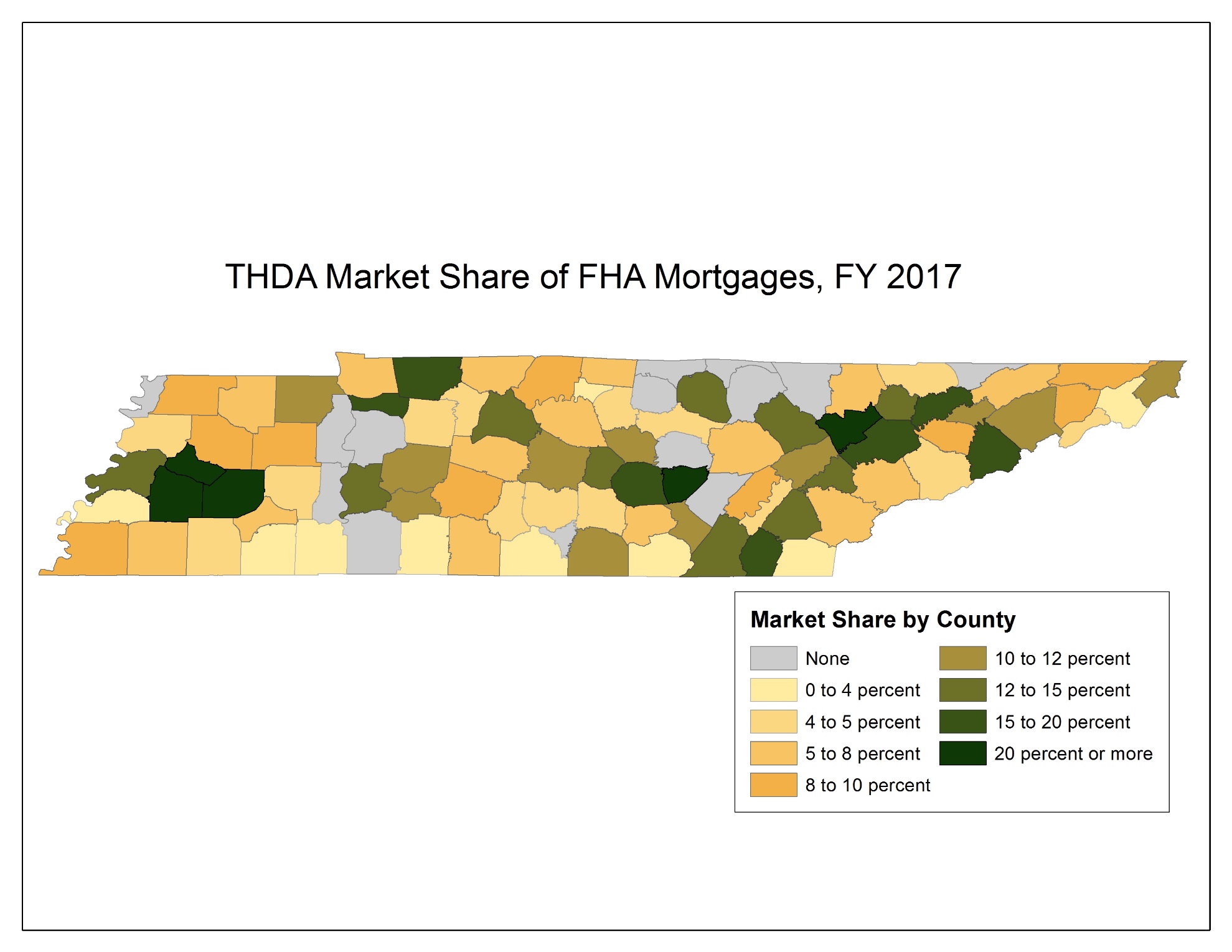 Map 2. THDA Service Index, FY2017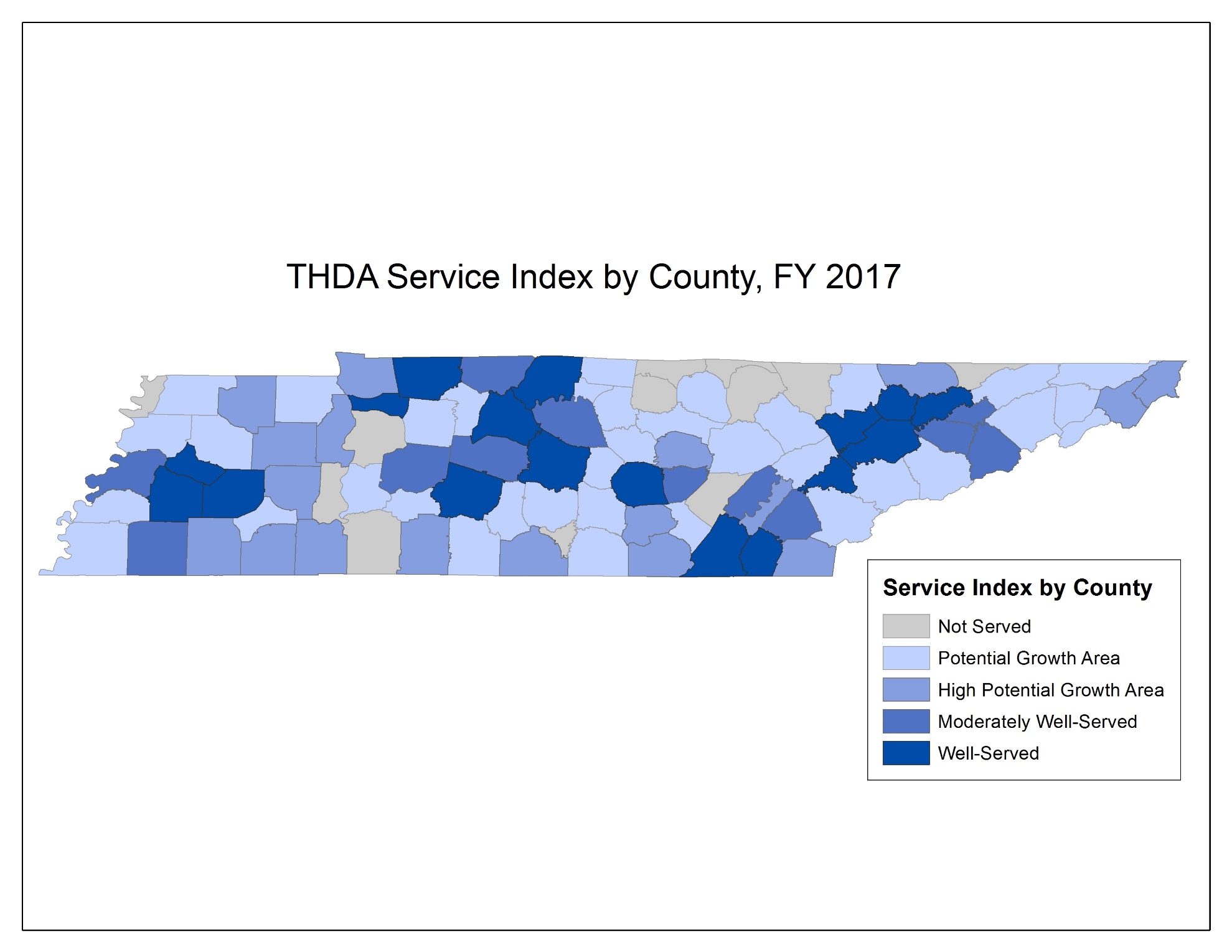 All FHA-Insured LoansTHDA FHA-InsuredTHDA Market ShareFY10-1114,2402,00714.1%FY11-1213,7291,98614.5%FY12-1314,3701,69611.8%FY13-1412,2531,72214.1%FY14-1513,2681,86014.0%FY15-1619,6322,11310.8%FY16-1720,9362,20710.5%Annual Household IncomeAnnual Household IncomeAnnual Household IncomeAnnual Household IncomeAnnual Household IncomeAnnual Household IncomeBorrowersBorrowersNumberPercentMeanMedianMinimumMaximumYounger than 351,38859%$50,195 $49,437 $11,814 $95,527 35-3927011%$54,445 $54,047 $10,968 $95,717 40-441818%$53,714 $52,017 $18,840 $94,882 45 and Older51122%$47,203 $45,335 $12,216 $95,232 No Age Information100%$49,069 $51,081 $24,696 $68,576 ALL THDA2,360100%$50,298 $49,621 $10,968 $95,717 Age Of HomebuyerAge Of HomebuyerAge Of HomebuyerAge Of HomebuyerAge Of HomebuyerAge Of HomebuyerYounger Than 3535-3940-4445 and OlderNAALL THDA Borrowers<$25K2%4%2%9%10%4%$25K-$30K6%4%5%6%0%6%$30K-$35K9%6%4%10%10%9%$35K-$40K11%10%11%13%20%11%$40K-$45K12%9%8%10%0%11%$45K-$50K11%7%14%8%10%10%$50K-$55K14%12%18%11%20%13%$55K-$60K12%9%8%9%0%11%$60K-$65K7%13%7%7%0%7%$65K-$70K5%7%9%6%30%6%$70K-$75K4%3%3%4%0%4%>$75K8%14%12%6%0%8%Median Income$49,437$54,047$52,017$45,335$51,081$49,621CountyGrand DivisionFully Targeted# Repeat BuyersTotal # of BorrowersChesterWestY12CockeEastY212CrockettWestY19DyerWestY14GreeneEastY216HardemanWestY12HardinWestY11HawkinsEastY17HendersonWestY12JeffersonEastY215KnoxEastN1274LoudonEastY421MadisonWestY684MauryMiddleY562MonroeEastY26ObionWestY23OvertonMiddleY16RheaEastY29ShelbyWestN1225TiptonWestY18STATE382,360# of BorrowersAverage Credit ScoreMedian Credit ScoreGreat Choice Only23730742Great Choice Plus1,753690679HHF-DPA490694682New Start50701690Total2,316691680Loan-to-Value (LTV)Loan-to-Value (LTV)Debt-to-Income (DTI) Debt-to-Income (DTI) INCOME RANGE# of Loans FundedMeanMedianMeanMedianBelow $15,000887.8792.313335$15,000-$19,9992289.2991.553838$20,000-$24,9995989.7895.603738$25,000-$29,99913590.5695.663739$30,000-$34,99920392.7096.493739$35,000-$39,99926993.4496.503738$40,000-$44,99925894.4796.503739$45,000-$49,99924294.4396.503739$50,000-$54,99931095.0296.503638$55,000-$59,99925194.7096.503738$60,000-$64,99917595.5196.503839$65,000-$69,99914395.3696.503840$70,000-$74,9999196.0696.503738More than $75,00019495.8296.503838ALL FUNDED2,36094.1996.503739All ProgramsGreat ChoiceGreat Choice without DPAGreat Choice Plus DPAHHF-DPAGR, GA, GSNew Start# of LoansALLGreat ChoiceGC GC+HHF-DPAGR, GA, GSNew Start2007-20084,0773,9761012008-20092,0861,9131632009-20103,2333,0611702010-20112,2142,1021112011-20122,2012,0801202012-20131,8821,7681142013-20141,92777357716 1,068862014-20152,0281,936871,849 --922015-20162,2072,178412,137 --292016-20172,3602,307291,784 494 --53All ProgramsGreat ChoiceGreat Choice without DPAGreat Choice Plus DPAHHF-DPAGR, GA, GSNew StartLoan $ALLGreat ChoiceGC GC (GC+)GC (HHF-DPA)GR, GA, GSNew Start2007-2008$448,148,711 $440,684,674 $7,464,037 2008-2009$214,556,166 $201,053,327 $12,596,406 2009-2010$344,074,394 $330,009,730 $14,044,887 2010-2011$231,073,408 $221,832,973 $9,227,035 2011-2012$236,014,517 $226,061,782 $9,752,735 2012-2013$212,167,036 $202,144,170 $10,022,866 2013-2014$230,881,382 $90,985,633 $5,998,803 $84,986,830 ($3,460,142) $129,404,956 $7,030,651 2014-2015$249,054,831 $231,736,537 $8,748,012 $222,988,525 ($9,059,477) --$8,258,817 2015-2016$286,840,401 $273,236,272 $4,012,070 $269,224,202 ($10,977,454) --$2,626,675 2016-2017$323,451,820 $299,957,407 $3,299,356 $240,563,530 ($11,032,341) $56,094,521 ($7,410,000) -- $5,052,072 Avg. Loan $ALLGreat ChoiceGC GC (GC+)GC (HHF-DPA)GR, GA, GSNew Start2007-2008$109,908 $110,828 $73,708 2008-2009$102,939 $105,160 $76,775 2009-2010$106,468 $107,811 $82,283 2010-2011$104,401 $105,534 $82,949 2011-2012$107,188 $108,684 $81,273 2012-2013$112,729 $114,329 $87,920 2013-2014$118,032 $117,705 $105,242 $118,697 ($4,832) $121,188 $81,752 2014-2015$118,341 $119,699 $100,552 $120,600 ($4,900) --$89,770 2015-2016$124,995 $125,453 $97,855 $125,982 ($5,137) --$90,575 2016-2017$129,241 $130,021 $113,771 $134,845 ($8,096) $113,552 ($15,000) -- $95,322 NEW OR EXISTING ALLGC without DPAGC PlusGC with HHF-DPANSNEWAverage Price$170,791$95,337$183,713NA$128,218Median Price$157,845$95,337$172,900NA$126,400Number of Homes New2372183052% of Homes New10.0%6.9%10.3%0.0%98.1%EXISTINGAverage Price$129,954$120,256$132,325$122,791$135,000Median Price$125,000$105,000$126,000$119,450$135,000Number of Homes Existing2,123271,6014941% of Homes Existing90.0%93.1%89.7%100.0%1.9%SALES PRICEALLGC without DPAGC PlusGC with HHF-DPANSMean$134,055$118,537$137,596$122,791$128,346Median$128,000$102,000$130,500$119,450$127,900Less than $60,0002.4%6.9%2.2%3.0%0.0%$60,000-$79,9997.7%10.3%7.3%9.9%0.0%$80,000-$89,9996.6%6.9%6.3%8.3%0.0%$90,000-$99,9998.3%20.7%7.7%9.1%13.2%$100,000-$109,9997.9%10.3%7.0%10.7%9.4%$110,000-$119,9998.9%6.9%8.7%9.1%15.1%$120,000-$129,99910.1%3.4%9.6%11.9%13.2%$130,000-$139,9998.5%6.9%8.6%8.1%11.3%$140,000-$149,9997.4%3.4%7.6%7.1%7.5%$150,000-$159,9997.1%3.4%7.1%4.9%30.2%$160,000-$169,9995.4%3.4%6.1%3.6%0.0%$170,000-$179,9994.5%3.4%4.7%4.5%0.0%$180,000-$189,9993.4%3.4%3.5%3.4%0.0%$190,000-$199,9992.7%0.0%2.8%2.8%0.0%$200,000 and above9.0%10.3%10.8%3.4%0.0%SQUARE FEET ALLGC without DPAGC PlusGC with HHF-DPANSMean1,4331,4901,4511,3831,243Median1,3481,4961,3711,3031,176less than 1,0008.8%10.3%8.6%10.1%0.0%1,000-1,25029.2%6.9%27.1%33.4%75.5%1,251-1,50026.4%34.5%27.0%25.3%15.1%1,501-1,75017.7%17.2%18.3%17.0%1.9%More than 1,75017.8%31.0%19.0%14.0%7.5%AGEALLGC without DPAGC PlusGC with HHF-DPANSMean3533353538Median3230313134less than 2522.9%31.0%22.9%24.5%5.7%25-2920.2%17.2%20.7%18.8%17.0%30-3415.7%6.9%15.7%15.2%26.4%35-3911.4%27.6%11.2%11.3%11.3%40-447.7%3.4%7.0%9.9%11.3%45 and over21.7%13.8%22.2%20.0%22.6%GENDERALLGC without DPAGC PlusGC with HHF-DPANSFemale46.3%41.4%46.2%44.3%67.9%Male53.2%58.6%53.3%55.1%30.2%HOUSEHOLD SIZEALLGC without DPAGC PlusGC with HHF-DPANSMean23223Median222231 Person39.7%34.5%38.9%44.7%22.6%2 Person25.6%17.2%26.4%23.5%20.8%3 Person17.9%24.1%17.6%18.4%20.8%4 Person10.0%13.8%10.5%7.3%18.9%5+ Person6.7%10.3%6.4%6.1%17.0%INCOMEALLGC without DPAGC PlusGC with HHF-DPANSMean$50,298$50,171$51,565$47,899$30,093Median$49,621$54,355$51,054$47,135$30,275Below $30,0009.5%13.8%7.6%11.9%49.1%$30,000-$34,9998.6%3.4%8.3%7.9%28.3%$35,000-$39,99911.4%10.3%10.5%13.6%20.8%$40,000-$44,99910.9%6.9%11.2%11.3%1.9%$45,000-$49,99910.3%3.4%10.4%11.3%0.0%$50,000-$54,99913.1%17.2%13.2%14.2%0.0%$55,000-$59,99910.6%20.7%10.7%11.1%0.0%$60,000-$64,9997.4%20.7%7.8%5.9%0.0%$65,000-$69,9996.1%0.0%6.4%5.7%0.0%$70,000-$74,9993.9%0.0%4.7%1.6%0.0%$75,000-$79,9993.4%0.0%3.8%2.4%0.0%$80,000-$84,9992.1%3.4%2.5%0.6%0.0%$85,000-$89,9991.1%0.0%1.3%0.4%0.0%more than $90,0001.7%0.0%1.6%2.0%0.0%RACE/ETHNICITYALLGC without DPAGC PlusGC with HHF-DPANSWhite75.7%93.1%78.8%68.4%30.2%African American22.1%6.9%19.4%28.5%62.3%Asian1.0%0.0%0.8%1.2%7.5%American Indian/Alaskan Native0.3%0.0%0.2%0.6%0.0%Nat. Hawaiian/Pacific Islander0.0%0.0%0.1%0.0%0.0%Unknown/Other0.8%0.0%0.8%1.2%0.0%Hispanic4.7%0.0%4.4%6.1%5.7%DOWN PAYMENTALLGC without DPAGC PlusGC with HHF-DPANSYes98.43%48.28%98.77%100.00%100.00%No1.57%51.72%1.23%0.00%0.00%# of Loans with Downpayment2,323141,76249453Downpayment % of Acquisition CostMean5.61%10.03%3.71%10.12%25.70%Median3.50%4.10%3.50%9.15%25.00%LOAN TYPEALLGC without DPAGC PlusGC with HHF-DPANSConventional Uninsured3.52%13.79%0.17%4.66%100.00%FHA93.52%34.48%98.32%89.68%0.00%RD1.53%34.48%0.39%3.85%0.00%VA1.44%17.24%1.12%1.82%0.00%PITIALLGC without DPAGC PlusGC with HHF-DPANSMean$789 $666 $815 $739 $446 Median$755 $608 $783 $705 $448 less than $3000.17%0.00%0.22%0.00%0.00%$300-3993.31%10.34%1.96%5.26%26.42%$400-4998.47%6.90%7.01%10.12%43.40%$500-59913.94%27.59%12.78%15.59%30.19%$600-69915.47%13.79%15.08%18.62%0.00%$700-79915.42%24.14%16.03%14.37%0.00%$800-89913.60%3.45%14.29%13.16%0.00%$900 or more29.62%13.79%32.62%22.87%0.00%PITI % of INCOMEALLGC without DPAGC PlusGC with HHF-DPANSMean19.64%16.34%19.79%19.43%18.42%Median18.86%15.84%19.10%18.38%17.85%less than 15%17.67%37.93%16.98%19.23%15.09%15-19%36.91%31.03%35.82%39.47%52.83%20-24%26.99%31.03%28.53%21.26%26.42%25-29%12.29%0.00%12.61%12.96%1.89%30% or more6.14%0.00%6.05%7.09%3.77%TARGETED AREAALLGC without DPAGC PlusGC with HHF-DPANSYes14.96%27.59%12.72%20.85%28.30%No85.04%72.41%87.28%79.15%71.70%FIRST-TIME HOMEBUYERALLGC without DPAGC PlusGC with HHF-DPANSNo1.69%6.90%1.79%1.21%0.00%Yes98.14%93.10%98.09%98.38%100.00%TENNESSEE ALLALLGC without DPAGC without DPAGC PlusGC PlusGC with HHF-DPAGC with HHF-DPANSNSStatewide2,3602,360291.23%1,78475.59%49420.93%532.25%GRAND DIV.ALLALLGC without DPAGC without DPAGC PlusGC PlusGC with HHF-DPAGC with HHF-DPANSNSEast84835.93%1241.38%64636.21%17635.63%1426.42%Middle1,11747.33%1655.17%89049.89%18236.84%2954.72%West39516.74%13.45%24813.90%13627.53%1018.87%URBAN-RURALALLALLGC without DPAGC without DPAGC PlusGC PlusGC with HHF-DPAGC with HHF-DPANSNSCentral City74231.44%413.79%48327.07%23246.96%2343.40%Rural2259.53%1344.83%1759.81%367.29%11.89%Suburb1,39359.03%1241.38%1,12663.12%22645.75%2954.72%MSAALLALLGC without DPAGC without DPAGC PlusGC PlusGC with HHF-DPAGC with HHF-DPANSNSChattanooga 1767.46%00.00%1458.13%285.67%35.66%Cleveland682.88%00.00%422.35%265.26%00.00%Johnson City311.31%13.45%281.57%00.00%23.77%Kingsport-Bristol411.74%00.00%351.96%40.81%23.77%Knoxville41917.75%931.03%31117.43%9218.62%713.21%Morristown331.40%13.45%241.35%81.62%00.00%Clarksville 1345.68%00.00%744.15%6012.15%00.00%Nashville 89237.80%517.24%75042.04%10922.06%2852.83%Jackson 954.03%00.00%573.20%387.69%00.00%Memphis 24510.38%00.00%1427.96%9318.83%1018.87%Non-MSA2269.58%1344.83%1769.87%367.29%11.89%TENNESSEE ALLGreat ChoiceGreat Choice without DPAGC Plus DPAHHF DPANSStatewide$323,451,820 $299,957,407 $3,299,356 $240,563,530 ($11,032,341) $56,094,521 ($7,410,000) $5,052,072 GRAND DIV.ALLGreat Choice GC without DPAGC (GC+)GC (HHF DPA)NSEast$97,536,320 $90,355,322 $1,455,979 $71,102,968 ($2,640,000)$17,796,375 ($3,277,484)$1,263,514 Middle$181,193,587 $168,892,158 $1,792,677 $142,307,961 ($2,730,000)$24,791,520 ($6,527,371)$3,044,058 West$44,721,913 $40,709,927 $50,700 $27,152,601 ($2,040,000)$13,506,626 ($1,227,486)$744,500 URBAN-RURALALLGreat Choice GC without DPAGC (GC+)GC (HHF DPA)NSCentral City$91,691,278 $83,601,403 $590,877 $58,755,376 ($3,480,000)$24,255,150 ($2,700,100)$1,909,775 Rural$23,243,749 $21,811,247 $1,200,777 $17,705,128 (540,000)$2,905,342 ($804,982)$87,520 Suburb$208,516,793 $194,544,757 $1,507,702 $164,103,026 ($3,990,000)$28,934,029 ($$7,527,259)$3,054,777 MSAALLGreat ChoiceGC without DPAGC (GC+)GC (HHF DPA)NSChattanooga $20,622,879$20,380,629$0$17,274,228 ($792,351)$3,106,401 ($420,000)$242,250Cleveland$6,754,408$6,754,408$0$4,224,583 ($187,122)$2,529,825 ($390,000)$0Johnson City$3,493,570$3,284,620$138,383$3,146,237 ($144,453)$0 ($0)$208,950Kingsport-Bristol$3,795,113$3,573,113$0$3,246,717 ($153,657)$326,396 ($60,000)$222,000Knoxville$45,948,531$45,358,217$1,121,502$34,712,609 ($1,617,792)$9,524,106 ($1,380,000)$590,314Morristown$3,230,402$3,230,402$93,978$2,409,800 ($110,056)$726,624 ($120,000)$0Clarksville $15,297,397$15,297,397$0$8,946,689 ($418,792)$6,350,708 ($900,000)$0Nashville $147,216,465$144,259,927$744,716$126,081,630 ($5,770,736)$17,433,581 ($1,635,000)$2,956,538Jackson $9,184,577$9,184,577$0$5,801,557 ($259,259)$3,383,020 ($570,000)$0Memphis $27,420,186$26,675,686$0$16,867,168 ($765,646)$9,808,518 ($1,395,000)$744,500Non-MSA$22,045,951$21,958,431$1,200,777$17,852,312 ($812,477)$2,905,342 ($540,000)$87,520Table A.6. Loans (# and %) by Program and County –FY2017Table A.6. Loans (# and %) by Program and County –FY2017Table A.6. Loans (# and %) by Program and County –FY2017Table A.6. Loans (# and %) by Program and County –FY2017Table A.6. Loans (# and %) by Program and County –FY2017Table A.6. Loans (# and %) by Program and County –FY2017Table A.6. Loans (# and %) by Program and County –FY2017Table A.6. Loans (# and %) by Program and County –FY2017Table A.6. Loans (# and %) by Program and County –FY2017Table A.6. Loans (# and %) by Program and County –FY2017Table A.6. Loans (# and %) by Program and County –FY2017COUNTYALLALLGCGCGC+GC+HHF-DPAHHF-DPANSNSANDERSON522.20%13.45%412.30%102.02%00.00%BEDFORD80.34%00.00%80.45%00.00%00.00%BENTON10.04%00.00%10.06%00.00%00.00%BLEDSOE00.00%00.00%00.00%00.00%00.00%BLOUNT301.27%26.90%281.57%00.00%00.00%BRADLEY672.84%00.00%412.30%265.26%00.00%CAMPBELL50.21%00.00%50.28%00.00%00.00%CANNON40.17%00.00%40.22%00.00%00.00%CARROLL20.08%00.00%20.11%00.00%00.00%CARTER30.13%00.00%20.11%00.00%11.89%CHEATHAM110.47%00.00%100.56%00.00%11.89%CHESTER20.08%00.00%20.11%00.00%00.00%CLAIBORNE20.08%00.00%20.11%00.00%00.00%CLAY00.00%00.00%00.00%00.00%00.00%COCKE120.51%00.00%50.28%71.42%00.00%COFFEE60.25%00.00%60.34%00.00%00.00%CROCKETT90.38%00.00%90.50%00.00%00.00%CUMBERLAND80.34%13.45%70.39%00.00%00.00%DAVIDSON32713.86%413.79%26514.85%428.50%1630.19%DECATUR00.00%00.00%00.00%00.00%00.00%DEKALB50.21%00.00%50.28%00.00%00.00%DICKSON90.38%00.00%90.50%00.00%00.00%DYER40.17%13.45%30.17%00.00%00.00%FAYETTE120.51%00.00%120.67%00.00%00.00%FENTRESS00.00%00.00%00.00%00.00%00.00%FRANKLIN80.34%00.00%80.45%00.00%00.00%GIBSON110.47%00.00%110.62%00.00%00.00%GILES40.17%00.00%40.22%00.00%00.00%GRAINGER100.42%13.45%90.50%00.00%00.00%GREENE160.68%00.00%160.90%00.00%00.00%GRUNDY10.04%00.00%10.06%00.00%00.00%HAMBLEN180.76%13.45%110.62%61.21%00.00%HAMILTON1727.29%00.00%1417.90%285.67%35.66%HANCOCK00.00%00.00%00.00%00.00%00.00%HARDEMAN20.08%00.00%20.11%00.00%00.00%HARDIN10.04%00.00%10.06%00.00%00.00%HAWKINS70.30%00.00%70.39%00.00%00.00%HAYWOOD130.55%00.00%100.56%30.61%00.00%HENDERSON20.08%00.00%20.11%00.00%00.00%HENRY40.17%00.00%40.22%00.00%00.00%HICKMAN80.34%00.00%80.45%00.00%00.00%HOUSTON40.17%00.00%40.22%00.00%00.00%HUMPHREYS00.00%00.00%00.00%00.00%00.00%JACKSON00.00%00.00%00.00%00.00%00.00%JEFFERSON150.64%00.00%130.73%20.40%00.00%JOHNSON10.04%00.00%10.06%00.00%00.00%KNOX27411.61%310.34%18410.31%8216.60%59.43%LAKE00.00%00.00%00.00%00.00%00.00%LAUDERDALE90.38%00.00%70.39%20.40%00.00%LAWRENCE10.04%00.00%10.06%00.00%00.00%LEWIS20.08%00.00%20.11%00.00%00.00%LINCOLN20.08%13.45%10.06%00.00%00.00%LOUDON210.89%13.45%181.01%00.00%23.77%MACON30.13%00.00%30.17%00.00%00.00%MADISON843.56%00.00%462.58%387.69%00.00%MARION10.04%00.00%10.06%00.00%00.00%MARSHALL70.30%00.00%70.39%00.00%00.00%MAURY622.63%00.00%593.31%00.00%35.66%MCMINN170.72%00.00%100.56%71.42%00.00%MCNAIRY10.04%00.00%10.06%00.00%00.00%MEIGS10.04%00.00%10.06%00.00%00.00%MONROE60.25%00.00%60.34%00.00%00.00%MONTGOMERY1345.68%00.00%744.15%6012.15%00.00%MOORE00.00%00.00%00.00%00.00%00.00%MORGAN30.13%00.00%30.17%00.00%00.00%OBION30.13%00.00%30.17%00.00%00.00%OVERTON60.25%413.79%20.11%00.00%00.00%PERRY10.04%00.00%10.06%00.00%00.00%PICKETT00.00%00.00%00.00%00.00%00.00%POLK10.04%00.00%10.06%00.00%00.00%PUTNAM90.38%517.24%30.17%00.00%11.89%RHEA90.38%00.00%50.28%40.81%00.00%ROANE150.64%13.45%140.78%00.00%00.00%ROBERTSON251.06%00.00%170.95%81.62%00.00%RUTHERFORD26711.31%13.45%21912.28%438.70%47.55%SCOTT00.00%00.00%00.00%00.00%00.00%SEQUATCHIE30.13%00.00%30.17%00.00%00.00%SEVIER110.47%00.00%110.62%00.00%00.00%SHELBY2259.53%00.00%1226.84%9318.83%1018.87%SMITH30.13%00.00%30.17%00.00%00.00%STEWART10.04%00.00%10.06%00.00%00.00%SULLIVAN341.44%00.00%281.57%40.81%23.77%SUMNER1034.36%00.00%864.82%163.24%11.89%TIPTON80.34%00.00%80.45%00.00%00.00%TROUSDALE10.04%00.00%10.06%00.00%00.00%UNICOI20.08%13.45%10.06%00.00%00.00%UNION90.38%00.00%90.50%00.00%00.00%VAN BUREN20.08%00.00%20.11%00.00%00.00%WARREN200.85%00.00%70.39%132.63%00.00%WASHINGTON261.10%00.00%251.40%00.00%11.89%WAYNE00.00%00.00%00.00%00.00%00.00%WEAKLEY20.08%00.00%20.11%00.00%00.00%WHITE10.04%13.45%00.00%00.00%00.00%WILLIAMSON321.36%00.00%311.74%00.00%11.89%WILSON371.57%00.00%351.96%00.00%23.77%STATEWIDE2,360100.00%29100.00%1,784100.00%494100.00%53100.00%Table 7. Dollar Amount of Mortgages by Program and County – FY 2016-2017Table 7. Dollar Amount of Mortgages by Program and County – FY 2016-2017Table 7. Dollar Amount of Mortgages by Program and County – FY 2016-2017Table 7. Dollar Amount of Mortgages by Program and County – FY 2016-2017Table 7. Dollar Amount of Mortgages by Program and County – FY 2016-2017Table 7. Dollar Amount of Mortgages by Program and County – FY 2016-2017Table 7. Dollar Amount of Mortgages by Program and County – FY 2016-2017COUNTYALLGCGC+HHF-DPASecondNSANDERSON$5,462,368 $105,050 $5,010,183 $150,000 $197,135 $0 BEDFORD$1,053,665 $0 $1,006,070 $0 $47,595 $0 BENTON$89,250 $0 $85,000 $0 $4,250 $0 BLEDSOE$0 $0 $0 $0 $0 $0 BLOUNT$3,687,254 $322,202 $3,212,643 $0 $152,409 $0 BRADLEY$7,228,342 $0 $6,656,220 $390,000 $182,122 $0 CAMPBELL$479,474 $0 $457,752 $0 $21,722 $0 CANNON$528,736 $0 $503,116 $0 $25,620 $0 CARROLL$164,352 $0 $156,389 $0 $7,963 $0 CARTER$299,526 $0 $182,531 $0 $9,295 $107,700 CHEATHAM$1,691,976 $0 $1,530,173 $0 $69,253 $92,550 CHESTER$214,563 $0 $205,213 $0 $9,350 $0 CLAIBORNE$156,918 $0 $150,228 $0 $6,690 $0 CLAY$0 $0 $0 $0 $0 $0 COCKE$1,009,333 $0 $887,844 $105,000 $16,489 $0 COFFEE$725,697 $0 $692,026 $0 $33,671 $0 CROCKETT$876,681 $0 $835,597 $0 $41,084 $0 CUMBERLAND$958,159 $102,116 $817,388 $0 $38,655 $0 DAVIDSON$56,934,532 $563,601 $51,912,835 $630,000 $2,049,321 $1,778,775 DECATUR$0 $0 $0 $0 $0 $0 DEKALB$614,125 $0 $588,050 $0 $26,075 $0 DICKSON$1,052,677 $0 $1,008,786 $0 $43,891 $0 DYER$303,593 $50,700 $241,543 $0 $11,350 $0 FAYETTE$1,674,200 $0 $1,600,466 $0 $73,734 $0 FENTRESS$0 $0 $0 $0 $0 $0 FRANKLIN$863,576 $0 $825,174 $0 $38,402 $0 GIBSON$1,001,651 $0 $958,260 $0 $43,391 $0 GILES$467,689 $0 $444,999 $0 $22,690 $0 GRAINGER$978,338 $92,160 $844,468 $0 $41,710 $0 GREENE$1,567,002 $0 $1,502,855 $0 $64,147 $0 GRUNDY$101,166 $0 $97,206 $0 $3,960 $0 HAMBLEN$1,920,657 $93,978 $1,685,131 $90,000 $51,548 $0 HAMILTON$21,369,529 $0 $19,935,653 $420,000 $771,626 $242,250 HANCOCK$0 $0 $0 $0 $0 $0 HARDEMAN$195,157 $0 $186,557 $0 $8,600 $0 HARDIN$113,507 $0 $108,007 $0 $5,500 $0 HAWKINS$632,393 $0 $607,434 $0 $24,959 $0 HAYWOOD$1,314,505 $0 $1,224,807 $45,000 $44,698 $0 HENDERSON$185,756 $0 $178,211 $0 $7,545 $0 HENRY$367,307 $0 $351,741 $0 $15,566 $0 HICKMAN$961,504 $0 $919,148 $0 $42,356 $0 HOUSTON$478,894 $0 $457,493 $0 $21,401 $0 HUMPHREYS$0 $0 $0 $0 $0 $0 JACKSON$0 $0 $0 $0 $0 $0 JEFFERSON$1,539,801 $0 $1,451,293 $30,000 $58,508 $0 JOHNSON$152,306 $0 $144,926 $0 $7,380 $0 KNOX$32,990,224 $444,376 $29,920,857 $1,230,000 $986,241 $408,750 LAKE$0 $0 $0 $0 $0 $0 LAUDERDALE$725,317 $0 $669,580 $30,000 $25,737 $0 LAWRENCE$85,749 $0 $81,594 $0 $4,155 $0 LEWIS$163,270 $0 $156,120 $0 $7,150 $0 LINCOLN$186,030 $99,170 $83,460 $0 $3,400 $0 LOUDON$2,527,872 $84,498 $2,162,578 $0 $99,232 $181,564 MACON$437,482 $0 $419,166 $0 $18,316 $0 MADISON$8,922,592 $0 $8,143,767 $570,000 $208,825 $0 MARION$119,453 $0 $113,578 $0 $5,875 $0 MARSHALL$955,725 $0 $914,581 $0 $41,144 $0 MAURY$9,356,352 $0 $8,634,525 $0 $407,577 $314,250 MCMINN$1,713,545 $0 $1,566,685 $105,000 $41,860 $0 MCNAIRY$82,034 $0 $78,059 $0 $3,975 $0 MEIGS$127,954 $0 $121,754 $0 $6,200 $0 MONROE$638,971 $0 $610,711 $0 $28,260 $0 MONTGOMERY$16,616,189 $0 $15,297,397 $900,000 $418,792 $0 MOORE$0 $0 $0 $0 $0 $0 MORGAN$286,113 $0 $272,963 $0 $13,150 $0 OBION$374,308 $0 $358,542 $0 $15,766 $0 OVERTON$543,715 $373,536 $162,920 $0 $7,259 $0 PERRY$74,295 $0 $70,695 $0 $3,600 $0 PICKETT$0 $0 $0 $0 $0 $0 POLK$103,188 $0 $98,188 $0 $5,000 $0 PUTNAM$887,972 $481,821 $304,286 $0 $14,345 $87,520 RHEA$1,100,098 $0 $1,015,993 $60,000 $24,105 $0 ROANE$1,455,738 $73,216 $1,322,726 $0 $59,796 $0 ROBERTSON$4,280,505 $0 $4,023,389 $120,000 $137,116 $0 RUTHERFORD$45,974,132 $181,115 $43,108,437 $645,000 $1,637,542 $402,038 SCOTT$0 $0 $0 $0 $0 $0 SEQUATCHIE$346,248 $0 $331,398 $0 $14,850 $0 SEVIER$1,237,948 $0 $1,184,831 $0 $53,117 $0 SHELBY$26,803,703 $0 $24,021,563 $1,395,000 $642,640 $744,500 SMITH$434,938 $0 $413,863 $0 $21,075 $0 STEWART$161,489 $0 $153,664 $0 $7,825 $0 SULLIVAN$3,376,377 $0 $2,965,679 $60,000 $128,698 $222,000 SUMNER$18,154,992 $0 $17,141,902 $240,000 $680,090 $93,000 TIPTON$1,102,929 $0 $1,053,657 $0 $49,272 $0 TROUSDALE$127,954 $0 $121,754 $0 $6,200 $0 UNICOI$284,001 $138,383 $139,918 $0 $5,700 $0 UNION$1,078,942 $0 $1,032,545 $0 $46,397 $0 VAN BUREN$191,276 $0 $181,956 $0 $9,320 $0 WARREN$1,961,182 $0 $1,735,181 $195,000 $31,001 $0 WASHINGTON$3,054,496 $0 $2,823,788 $0 $129,458 $101,250 WAYNE$0 $0 $0 $0 $0 $0 WEAKLEY$210,508 $0 $202,268 $0 $8,240 $0 WHITE$93,434 $93,434 $0 $0 $0 $0 WILLIAMSON$7,233,463 $0 $6,812,542 $0 $308,421 $112,500 WILSON$7,452,958 $0 $6,965,575 $0 $323,958 $163,425 TENNESSEE$323,451,820 $3,299,356 $296,658,051 $7,410,000 $11,032,341 $5,052,072 Table A.8. Selected Characteristics by County – FY2017Table A.8. Selected Characteristics by County – FY2017Table A.8. Selected Characteristics by County – FY2017Table A.8. Selected Characteristics by County – FY2017Table A.8. Selected Characteristics by County – FY2017Table A.8. Selected Characteristics by County – FY2017Table A.8. Selected Characteristics by County – FY2017Table A.8. Selected Characteristics by County – FY2017Table A.8. Selected Characteristics by County – FY2017COUNTY# of LoansAgeHH_SizeIncomePriceSq_FeetYear_BuiltPITI%IncANDERSON52382$43,752$101,6671,290196718.7%BEDFORD8282$48,079$127,6751,287198520.1%BENTON1NA4NANA2,0661994NABLEDSOE0NANANANANANANABLOUNT30342$46,483$119,6951,373197418.9%BRADLEY67352$41,893$104,7191,192197818.8%CAMPBELL5NA3NANA1,3221991NACANNON4NA2NANA1,5921994NACARROLL2NA1NANA1,2421975NACARTER3NA2NANA1,3031962NACHEATHAM11364$65,818$160,1001,492199415.7%CHESTER2NA2NANA1,3882010NACLAIBORNE2NA2NANA1,0201997NACLAY0NANANANANANANACOCKE12433$45,050$80,3791,303197213.0%COFFEE6262$38,497$117,9501,529198824.1%CROCKETT9304$50,587$94,7301,410197714.7%CUMBERLAND8423$48,320$115,8341,611199617.1%DAVIDSON327362$58,515$171,6461,443199221.0%DECATUR0NANANANANANANADEKALB5NA2NANA1,5791979NADICKSON9342$65,494$114,1561,435198713.4%DYER4NA2NANA1,5751982NAFAYETTE12362$47,134$136,1181,633199722.4%FENTRESS0NANANANANANANAFRANKLIN8292$52,221$105,0501,496197614.8%GIBSON11322$53,234$88,7221,619199212.9%GILES4NA3NANA1,4091976NAGRAINGER10352$52,568$94,8001,416198113.3%GREENE16383$43,054$94,6511,547199317.2%GRUNDY1NA5NANA2,0521997NAHAMBLEN18332$44,624$102,6321,269198716.9%HAMILTON172362$45,955$121,5401,383196920.1%HANCOCK0NANANANANANANAHARDEMAN2NA5NANA1,6581960NAHARDIN1NA1NANA8841993NAHAWKINS7392$53,497$88,1041,149198112.2%HAYWOOD13332$46,917$97,8811,698196616.3%HENDERSON2NA3NANA1,2871987NAHENRY4NA2NANA1,4641972NAHICKMAN8313$43,183$116,6131,457198622.7%HOUSTON4NA4NANA1,6071989NAHUMPHREYS0NANANANANANANAJACKSON0NANANANANANANAJEFFERSON15402$46,453$99,8461,376199715.9%JOHNSON1NA3NANA1,6081930NAKNOX274342$43,743$117,2091,267197319.6%LAKE0NANANANANANANALAUDERDALE9283$36,368$77,9501,218198418.0%LAWRENCE1NA3NANA1,6061955NALEWIS2NA2NANA1,8352003NALINCOLN2NA3NANA1,5441930NALOUDON21362$42,981$121,5261,435198518.8%MACON3NA2NANA1,4832005NAMADISON84372$45,893$102,6761,612198417.3%MARION1NA1NANA1,4641986NAMARSHALL7283$50,465$133,3711,387200419.8%MAURY62372$49,841$149,0831,403199021.5%MCMINN17392$44,269$97,1731,583197716.5%MCNAIRY1NA4NANA1,8781999NAMEIGS1NA4NANA1,6801987NAMONROE6323$45,672$103,8511,443197917.8%MONTGOMERY134342$45,880$120,2851,329199119.8%MOORE0NANANANANANANAMORGAN3NA3NANA1,6821995NAOBION3NA2NANA1,9411984NAOVERTON6302$44,007$89,9881,680200315.5%PERRY1NA1NANA1,9621977NAPICKETT0NANANANANANANAPOLK1NA4NANA1,6802004NAPUTNAM9292$40,589$100,6661,362199517.2%RHEA9353$45,777$120,3671,362198718.4%ROANE15302$41,096$94,6531,468198018.3%ROBERTSON25372$60,642$165,3921,456198920.4%RUTHERFORD267342$59,582$167,8691,470199820.6%SCOTT0NANANANANANANASEQUATCHIE3NA2NANA1,5271991NASEVIER11352$49,132$110,3721,441200116.2%SHELBY225382$44,846$116,1501,592198420.8%SMITH3NA3NANA1,5552001NASTEWART1NA6NANA1,2601991NASULLIVAN34332$40,944$98,5471,243196417.5%SUMNER103362$60,536$171,5621,482199120.7%TIPTON8453$48,439$134,5751,635197822.2%TROUSDALE1NA3NANA1,8041949NAUNICOI2NA3NANA1,5031976NAUNION9363$48,493$118,5981,369200119.2%VAN BUREN2NA3NANA1,8771985NAWARREN20313$41,447$93,7761,330198116.4%WASHINGTON26362$44,615$115,4321,444197919.7%WAYNE0NANANANANANANAWEAKLEY2NA1NANA1,7721985NAWHITE1NA4NANA1,3981963NAWILLIAMSON32363$66,131$227,1171,664199522.3%WILSON37343$64,015$198,4231,720199021.5%TENNESSEE2,360352$50,298$134,0551,433198519.6%Table A.9. Data Used for THDA's FHA Loan Market Share, FY2017Table A.9. Data Used for THDA's FHA Loan Market Share, FY2017Table A.9. Data Used for THDA's FHA Loan Market Share, FY2017Table A.9. Data Used for THDA's FHA Loan Market Share, FY2017Number of FHA-Insured LoansNumber of FHA-Insured LoansTHDA Market ShareCountyALLTHDA THDA Market ShareANDERSON2355121.7%BEDFORD16474.3%BENTON1900.0%BLEDSOE1200.0%BLOUNT361277.5%BRADLEY3836517.0%CAMPBELL7356.8%CANNON30413.3%CARROLL2229.1%CARTER7822.6%CHEATHAM19594.6%CHESTER3326.1%CLAIBORNE4324.7%CLAY400.0%COCKE44715.9%COFFEE13864.3%CROCKETT28932.1%CUMBERLAND10077.0%DAVIDSON2,50130112.0%DECATUR1600.0%DEKALB47510.6%DICKSON20994.3%DYER6334.8%FAYETTE180126.7%FENTRESS1800.0%FRANKLIN71811.3%GIBSON116119.5%GILES6845.9%GRAINGER43818.6%GREENE1111311.7%GRUNDY1516.7%HAMBLEN1471610.9%HAMILTON1,24516813.5%HANCOCK400.0%HARDEMAN4124.9%HARDIN4812.1%HAWKINS11865.1%HAYWOOD451226.7%HENDERSON5024.0%HENRY35411.4%HICKMAN75810.7%HOUSTON21419.0%HUMPHREYS3500.0%JACKSON1900.0%JEFFERSON153159.8%JOHNSON9111.1%KNOX1,70525715.1%LAKE700.0%LAUDERDALE55814.5%LAWRENCE7711.3%LEWIS20210.0%LINCOLN7322.7%LOUDON1321712.9%MACON5535.5%MADISON3797920.8%MARION5211.9%MARSHALL15574.5%MAURY658588.8%MCMINN1221613.1%MCNAIRY4712.1%MEIGS2214.5%MONROE10665.7%MONTGOMERY70912717.9%MOORE600.0%MORGAN24312.5%OBION3339.1%OVERTON29413.8%PERRY8112.5%PICKETT100.0%POLK2913.4%PUTNAM12654.0%RHEA7579.3%ROANE1371410.2%ROBERTSON347236.6%RUTHERFORD2,34726111.1%SCOTT2700.0%SEQUATCHIE28310.7%SEVIER246104.1%SHELBY2,5132098.3%SMITH6134.9%STEWART1616.3%SULLIVAN363328.8%SUMNER986989.9%TIPTON20583.9%TROUSDALE3412.9%UNICOI2414.2%UNION62812.9%VAN BUREN7228.6%WARREN731419.2%WASHINGTON253239.1%WAYNE700.0%WEAKLEY3425.9%WHITE5000.0%WILLIAMSON412317.5%WILSON534346.4%TENNESSEE20,9362,20710.5%Table A.10. Data Used in the Calculation of Service Index, FY2017Table A.10. Data Used in the Calculation of Service Index, FY2017Table A.10. Data Used in the Calculation of Service Index, FY2017Table A.10. Data Used in the Calculation of Service Index, FY2017Table A.10. Data Used in the Calculation of Service Index, FY2017Table A.10. Data Used in the Calculation of Service Index, FY2017Table A.10. Data Used in the Calculation of Service Index, FY2017CountyRenter and Owner HHs, 30-115% AMIEligible Ratio# of THDA Loans Funded, FY17THDA RatioIndex ValueService IndexAnderson15,0101.308522.20%1.68Well-ServedBedford7,5700.66080.34%0.51Potential Growth AreaBenton3,4490.30110.04%0.14High Potential Growth AreaBledsoe2,1990.19200.00%0.00Not ServedBlount24,9202.171301.27%0.59Potential Growth AreaBradley16,5551.442672.84%1.97Well-ServedCampbell8,1400.70950.21%0.30Potential Growth AreaCannon3,1340.27340.17%0.62Potential Growth AreaCarroll5,3200.46420.08%0.18High Potential Growth AreaCarter12,1501.05930.13%0.12High Potential Growth AreaCheatham7,7490.675110.47%0.69Potential Growth AreaChester2,7790.24220.08%0.35Potential Growth AreaClaiborne5,9900.52220.08%0.16High Potential Growth AreaClay1,7790.15500.00%0.00Not ServedCocke6,8950.601120.51%0.85Moderately Well-ServedCoffee9,7750.85260.25%0.30Potential Growth AreaCrockett2,8700.25090.38%1.53Well-ServedCumberland11,5801.00980.34%0.34Potential Growth AreaDavidson125,61010.94432713.86%1.27Well-ServedDecatur2,1740.18900.00%0.00Not ServedDeKalb3,5650.31150.21%0.68Potential Growth AreaDickson10,1250.88290.38%0.43Potential Growth AreaDyer6,9540.60640.17%0.28Potential Growth AreaFayette6,0240.525120.51%0.97Moderately Well-ServedFentress3,9840.34700.00%0.00Not ServedFranklin7,6350.66580.34%0.51Potential Growth AreaGibson9,3100.811110.47%0.57Potential Growth AreaGiles5,3230.46440.17%0.37Potential Growth AreaGrainger4,6200.403100.42%1.05Well-ServedGreene14,1151.230160.68%0.55Potential Growth AreaGrundy2,9180.25410.04%0.17High Potential Growth AreaHamblen10,6550.928180.76%0.82Moderately Well-ServedHamilton58,2355.0741727.29%1.44Well-ServedHancock1,6190.14100.00%0.00Not ServedHardeman4,6040.40120.08%0.21High Potential Growth AreaHardin4,9200.42910.04%0.10High Potential Growth AreaHawkins11,2700.98270.30%0.30Potential Growth AreaHaywood3,4350.299130.55%1.84Well-ServedHenderson5,1700.45020.08%0.19High Potential Growth AreaHenry6,3000.54940.17%0.31Potential Growth AreaHickman4,1990.36680.34%0.93Moderately Well-ServedHouston1,6400.14340.17%1.19Well-ServedHumphreys3,6400.31700.00%0.00Not ServedJackson2,3100.20100.00%0.00Not ServedJefferson8,7250.760150.64%0.84Moderately Well-ServedJohnson3,6700.32010.04%0.13High Potential Growth AreaKnox83,1257.24327411.61%1.60Well-ServedLake9950.08700.00%0.00Not ServedLauderdale4,8300.42190.38%0.91Moderately Well-ServedLawrence7,7600.67610.04%0.06High Potential Growth AreaLewis2,5700.22420.08%0.38Potential Growth AreaLincoln6,6600.58020.08%0.15High Potential Growth AreaLoudon9,3850.818210.89%1.09Well-ServedMacon4,5450.39630.13%0.32Potential Growth AreaMadison15,6801.366843.56%2.61Well-ServedMarion5,2340.45610.04%0.09High Potential Growth AreaMarshall5,6800.49570.30%0.60Potential Growth AreaMaury14,9451.302622.63%2.02Well-ServedMcMinn9,3290.813170.72%0.89Moderately Well-ServedMcNairy4,9590.43210.04%0.10High Potential Growth AreaMeigs2,3240.20210.04%0.21High Potential Growth AreaMonroe8,6250.75160.25%0.34Potential Growth AreaMontgomery24,6652.1491345.68%2.64Well-ServedMoore1,3430.11700.00%0.00Not ServedMorgan3,4670.30230.13%0.42Potential Growth AreaObion5,4600.47630.13%0.27Potential Growth AreaOverton4,1750.36460.25%0.70Potential Growth AreaPerry1,6110.14010.04%0.30Potential Growth AreaPickett1,1130.09700.00%0.00Not ServedPolk3,1150.27110.04%0.16High Potential Growth AreaPutnam13,1741.14890.38%0.33Potential Growth AreaRhea5,8200.50790.38%0.75Moderately Well-ServedRoane10,0950.880150.64%0.72Potential Growth AreaRobertson12,8501.120251.06%0.95Moderately Well-ServedRutherford47,9904.18126711.31%2.71Well-ServedScott4,6700.40700.00%0.00Not ServedSequatchie2,5490.22230.13%0.57Potential Growth AreaSevier17,9951.568110.47%0.30Potential Growth AreaShelby148,60012.9472259.53%0.74Potential Growth AreaSmith3,3520.29230.13%0.44Potential Growth AreaStewart2,3190.20210.04%0.21High Potential Growth AreaSullivan30,8102.684341.44%0.54Potential Growth AreaSumner30,5952.6661034.36%1.64Well-ServedTipton9,6550.84180.34%0.40Potential Growth AreaTrousdale1,6290.14210.04%0.30Potential Growth AreaUnicoi3,6350.31720.08%0.27Potential Growth AreaUnion4,1300.36090.38%1.06Well-ServedVan Buren1,0870.09520.08%0.89Moderately Well-ServedWarren7,4200.647200.85%1.31Well-ServedWashington22,5501.965261.10%0.56Potential Growth AreaWayne3,1340.27300.00%0.00Not ServedWeakley6,4250.56020.08%0.15High Potential Growth AreaWhite4,7290.41210.04%0.10High Potential Growth AreaWilliamson20,5601.791321.36%0.76Moderately Well-ServedWilson19,7351.720371.57%0.91Moderately Well-ServedTENNESSEE1,147,7162,360